Rate Year: 2020Cumulative Taxable Wages for all Employers in the Array: $5,879.03New Employer Rate is 1.86% plus the CSSF Rate of 0.06% for a Combined Rate of 1.92%www.maine.gov/reemployme ARRAY-1Maine Department of Labor is an equal opportunity employer.Auxiliary aids and services are available upon request to individuals with disabilities.TTY Users Call Maine Relay 711 Page 1 of 1001-20160627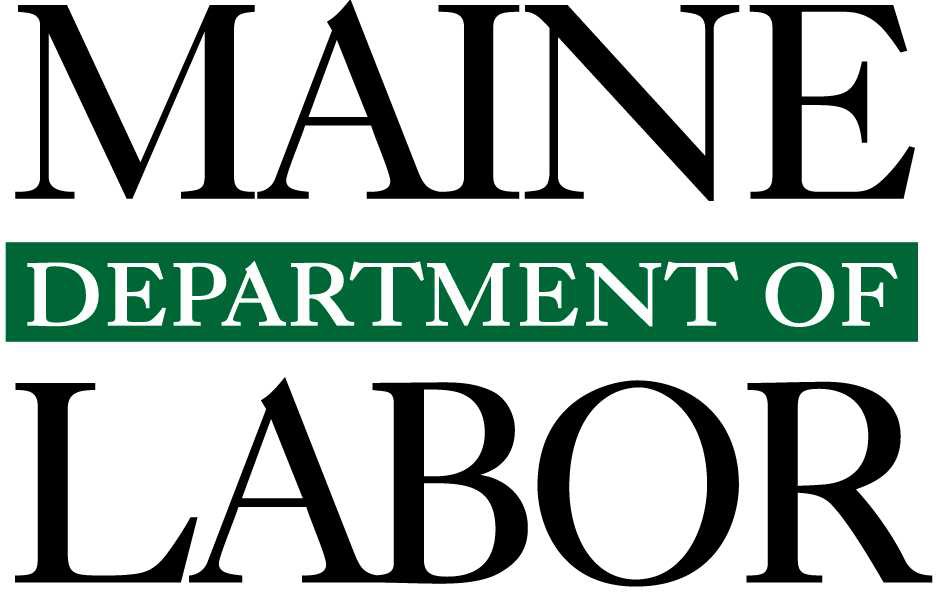 MAINE DEPARTMENT OF LABORBureau of Unemployment CompensationANNUAL RATE CATEGORY/EMPLOYER ARRAY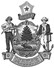 CATEGORYADJUSTED UI RATECSSF RATEUNADJUSTED UI RATEEND RATIOSTART RATIOEMPLOYER COUNTTOTAL TAXABLE WAGESSTART % TAXABLE WAGESEND % TAXABLE WAGES010.000.060.06999.9941.373,463294.250.005.01020.610.060.6741.3635.661,487296.355.0110.05030.710.060.7735.6531.211,751292.7610.0515.03040.800.060.8631.2028.661,423292.7215.0320.01050.900.060.9628.6526.041,850296.4020.0125.05061.000.061.0626.0324.671,055310.4125.0530.33071.090.061.1524.6623.57918278.9330.3335.07081.190.061.2523.5622.361,069290.3135.0740.01091.280.061.3422.3521.111,137294.3740.0145.02101.380.061.4421.1019.751,178293.8445.0250.01111.480.061.5419.7418.241,424296.2750.0155.05121.670.061.7318.2317.161,041298.7455.0560.14131.860.061.9217.1515.791,360287.1760.1465.02142.050.062.1115.7814.471,315293.9765.0270.02152.340.062.4014.4612.441,861293.9270.0275.02162.630.062.6912.439.992,011297.6375.0280.08173.010.063.079.986.722,541292.6380.0885.06183.590.063.656.712.463,636290.8085.0690.01194.160.064.222.45-26.022,457293.9790.0195.01205.400.065.46-26.03-999.992,652293.5295.01100.00